Publicado en Madrid el 23/04/2018 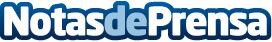 Clínica Dental Fleming renueva su página webDesde que comenzó el siglo XXI, las empresas se han visto obligadas a adaptarse a los nuevos tiempos. Tiempos de consultar en Google cada vez que se tiene una duda, o de abrir la aplicación móvil de Amazon cuando se quiere ver cuánto costaría un regalo para el Día de la MadreDatos de contacto:Clínica Dental Fleminghttp://clinicadentalfleming.es914 570 404Nota de prensa publicada en: https://www.notasdeprensa.es/clinica-dental-fleming-renueva-su-pagina-web_1 Categorias: Nacional Medicina Comunicación Emprendedores E-Commerce Odontología http://www.notasdeprensa.es